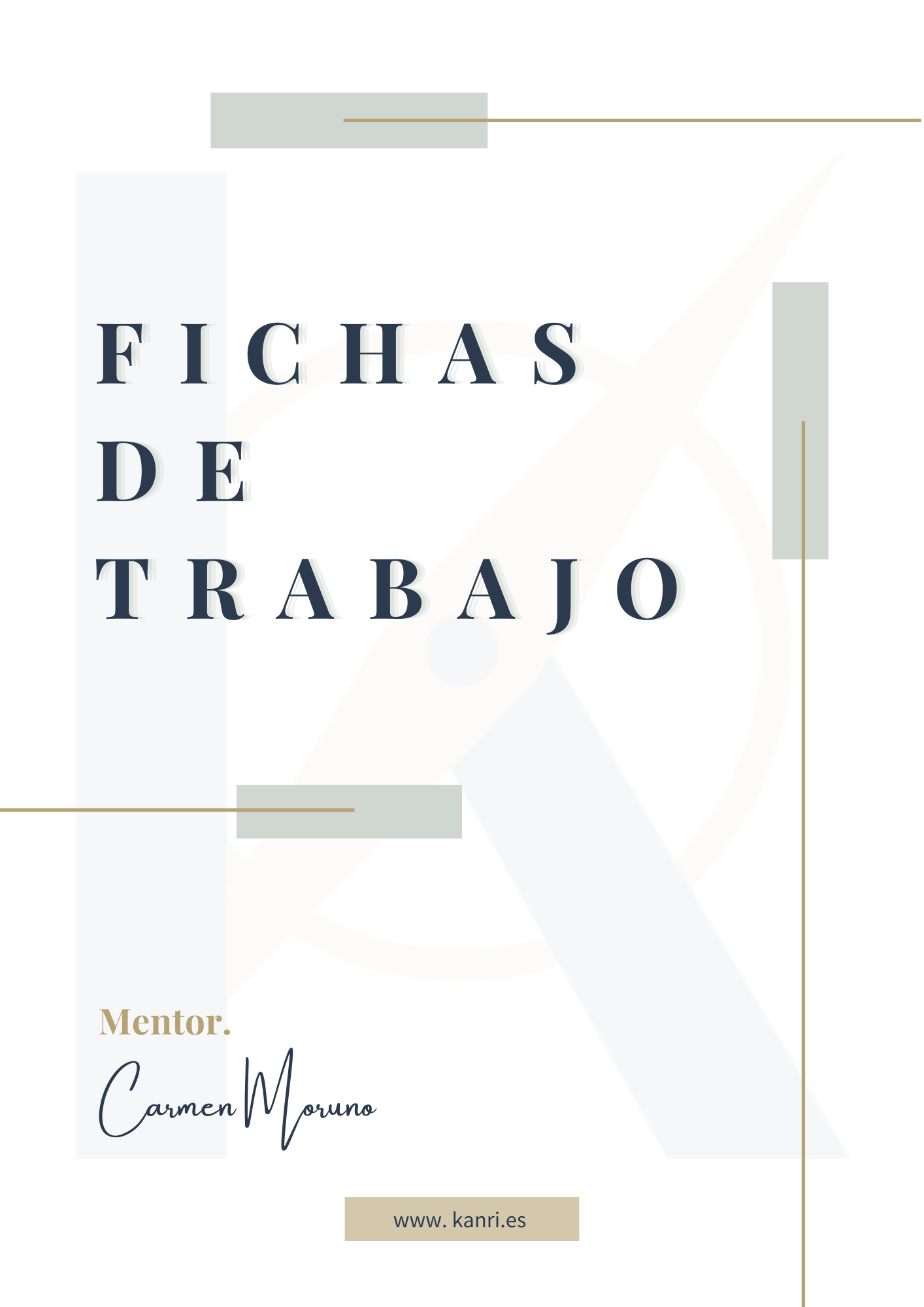 FECHA:OBJETIVO DE LA SESIÓN: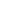 PROBLEMA PRINCIPAL DETECTADO: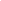 APUNTES DE LA SESIÓN: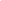 IDEAS, CONCEPTOS, Y CONSEJOS PARA VALORAR: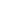 TAREAS PARA REALIZAR:TEMAS QUE NO HAN QUEDADO CLAROS DESPUÉS DE LA SESIÓN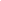 CONCLUSIONES Y PLAN: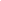 OBJETIVO PARA LA SIGUIENTE SESIÓN: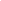 FOTOS DE SESIONES DE TRABAJO:LINKS Y RECURSOS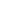 Nombre del Mentor:Nombre del Mentee: :Asistentes a la sesión:Hora Inicio:Hora Finalización:Duración:Sesión Número:Sesiones realizadas: 20/50Localización:TAREAFECHA ENTREGARESPONSABLE